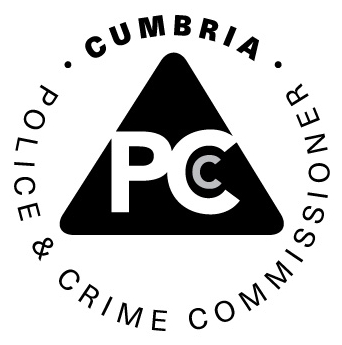 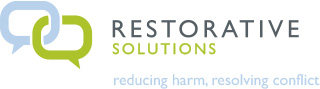 Step Up: Risk Assessment – Young PersonN.B. Please remember to complete further individual risk assessmentsContact: Jane Wignall at Restorative Solutions    mobile: 07970687254   email: janewignall@restorativesolutions.org.ukName:Age:D.O.BParent name:Contact number:Date completed:Cohort:Referral agency:Person completing Risk Assessment:Contact details of person completing Risk Assessment:Review date (interim programme):Risk factorHazard Rating            Low: Unlikely to happen	               Medium: Likely to occur in time	High: Probable to occurScore1 to 51= low5 = highWhat are the young persons triggersCan this young person be worked with on a one-to-one basis without additional direct/indirect staff supportAre there any people who the young person cannot have contact with?Assault of peersAssault of StaffSelf-harmViolence to othersDamage to propertyFalse allegationsLikely to abscondHistory of theftDrug/Alcohol useRisk Taking Inappropriate Sexualised Behaviour